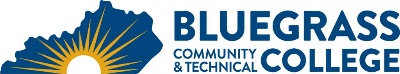 Program Coordinator: William M (Mike) Franklin	E-mail: william.franklin@kctcs.edu 	Phone: (859) 246-6771Program Website: https://bluegrass.kctcs.edu/education-training/program-finder/computer-aided-drafting-design.aspx Student Name:		Student ID: Students need to be at KCTCS placement levels for some courses, please verify with coordinatorNote:  25% of Total Program Credit Hours must be earned at Bluegrass Community and Technical College.Advisor Name:	Advisor Signature: _________________________________________Student Name:	Student Signature: ________________________________________First SemesterCreditsTermGradePrereqs/NotesPrereqs/NotesCAD 102 - Drafting Fundamentals4OR ACH 100 or BRX 120OR ACH 100 or BRX 120MAT 116* - Technical Mathematics3Satisfy Gen Ed Area 2Satisfy Gen Ed Area 2CET 150	 - Civil Engineering Graphics3Substitute for CAD 112Substitute for CAD 112CAD 103 - CAD Fundamentals4OR CAD 100OR CAD 100Total Semester Credit Hours14Second SemesterCreditsTermGradePrereqs/NotesPrereqs/NotesSMT 110 - Principles of Surveying 3Survey ElectiveSurvey ElectiveSMT 160 - Construction Surveying3Survey ElectiveSurvey ElectiveSMT 220 - Surveying Lab3Survey ElectiveSurvey ElectiveSMT 230 - Land Boundary Location3Survey ElectiveSurvey ElectiveTotal Semester Credit Hours12Total Credential Hours26Special Instructions:*Math requirements can be satisfied by one of the following courses: MAT 116, MAT 126, MAT 150 or higher level math course per coordinator approval.